①　ぐるぐる発電所の発電機はどのような仕組みで電気をつくっているのでしょうか。分かったことを書きましょう。②　手回し発電機の中身はどのような仕組みになっているでしょう。予想してかいてみましょう。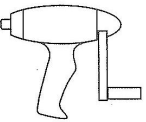 